Договор купли-продажи составят в Кадастровой палате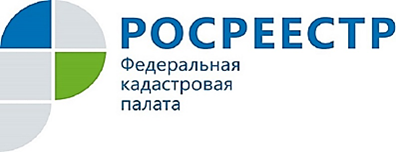 С июля 2017 года за Кадастровой палатой по Курской области закреплены новые функции, в частности, предоставлена возможность заниматься дополнительными видами деятельности. Кадастровой палате теперь добавлены полномочия по оказанию информационных, справочных, аналитических и консультационных услуг, включая консультативную помощь по составлению договоров, подготовки проектов договоров, согласно утвержденным тарифам.Жители Курской области могут обратиться в офисы Кадастровой палаты за составлением договора купли – продажи, дарения недвижимости и других видов договоров.Преимущества получения консультаций в Кадастровой палате очевидны: это выгодные тарифы и гарантия качества государственного учреждения.  Стоит отметить, что тарифы на оказание консультационных услуг, связанных с подготовкой договоров в простой письменной форме, являются одними из самых низких в регионе. Консультационные услуги по подготовке проектов договоров в простой письменной форме (за один договор): между физическими лицами – 500 руб.между физическими лицами и юридическим лицом – 800 руб.между юридическими лицами или между физическими лицами и несколькими юридическими лицами – 1100 руб.консультационные услуги по составу пакета документов без составления договора – 400 руб.Прием заявителей осуществляется по адресам: в городе Курске: проезд Сергеева, д. 10;  ул. К. Маркса, 62/21.В районах области: г. Железногорск, ул. 21 Партсъезда, д.11; г. Курчатов, ул. Молодежная, д. 8; г. Обоянь, ул. 3-го Интернационала, д.13; п. Солнцево, ул. Ленина, д. 35.Кроме того, у курян есть возможность получить консультационные услуги, связанные со сферой оборота объектов недвижимости (без подготовки проектов договоров в простой письменной форме) (за 1 консультацию):требующие предварительной проработки – 700 руб.требующие предварительной проработки, с подготовкой письменной резолюции - 1100 руб.Дополнительную информацию Вы можете получить по телефонам центрального аппарата Кадастровой палаты в г. Курске (4712) 57-39-71, 57-02-20, а также в офисах Кадастровой палаты в районах области по телефонам: г. Железногорск(47148) 2 65 61г. Курчатов (47131) 4 24 77г. Обоянь(47141) 2 13 61п. Солнцево (47154) 2 22 70